Applicants should read Youth Participation Program Guidelines before completing this application.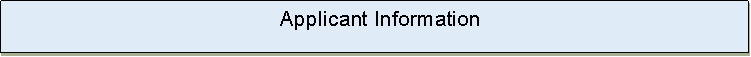 Proposal Title: 	Estimated Number ofYouth Participants:  Ages of Participants: Requested Funds: Estimated Matching Funds: Projected Completion Date: Has organization applied for YPI funds before: Yes 	 No  If so, Project Name and year funded:  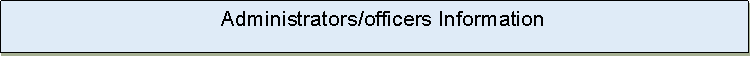 Please provide name and contact information for current officers or administrators within your agency/organization.Contact Information:        Name:                                    Title:   	   Address: 	   Phone: 	   Email: Contact Information:        Name:                                    Title:   	   Address: 	   Phone: 	   Email: Contact Information:        Name:                                    Title:   	   Address: 	   Phone: 		   Email: Contact Information:        Name:                                    Title:   	   Address: 	   Phone: 	   Email: Provide information about the project and what are your goals and objectives (Limit to this Page)Provide a description of how the project will:  1.) Meet the objectives and goals set by the Youth Participation Initiative 2.) Be implemented 3.) Monitored and evaluated.Will this project recruit new anglers, hunter/or shooters? Yes 	 NoHow many new potential participants will the project reach? How will this project recruit and/or retain anglers, hunters, or shooters?Does the project include a mentoring component? If so, please describe.Describe how the youth will be selected to participate in your projectPlease list the media outlets utilized to advertise your event/activity. ☐Social media (Facebook, Twitter, etc.) Email Website Radio Posting Flyers Newspaper/Newsletter Invitation/Word of mouth Other, explain: *** You will be required to provide proof of all advertising with the final report***Submit to:Cpt. Megan FedrickMississippi Department of Wildlife, Fisheries, and Parks1505 Eastover DriveJackson, Mississippi 39211-6374Meganf@mdwfp.state.ms.us					Office:  (601) 432-2174It is important that the person filling this application provide their information below should any questions arise.Name: Title: Address: Phone: Email: ActivityDateLocationItemCost of itemYPI FundsIn-Kind Match